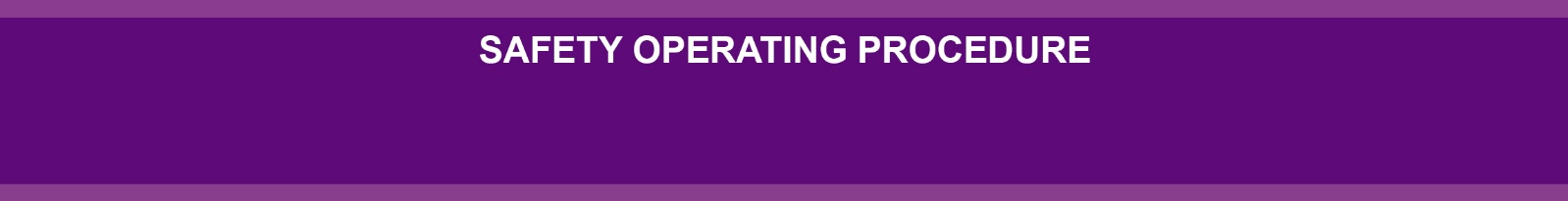 DO NOT use this machine unless a teacher has instructed you in its safe use and operation and has given permission. 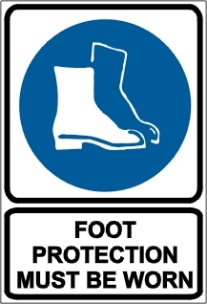 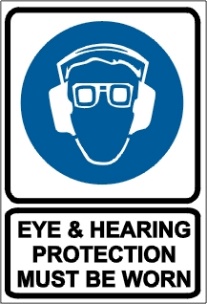 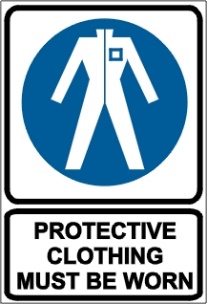 Do not wear loose or bulky clothing around the PTO or other moving parts.PRE-OPERATIONAL SAFETY CHECKSWear close fitting clothing and keep long hair covered.Ensure PTO and driveline guarding is correctly installed and properly maintained.Before installing or using PTO- driven equipment, read the manufacturer’s manual and review the safety labels attached to the equipment.Use only implements that meet the specifications listed in the vehicle operation manual.Before attaching PTO-powered equipment, confirm that the tractor drawbar is adjusted to the length specified in the driven machines manual.Do not use a machine with damaged or missing PTO or driveline guards. Report suspect machinery immediately.OPERATIONAL SAFETY CHECKSStart the engine only from the operator’s seat. Never start engine while standing on the ground.Before starting the engine ensure that all levers are in their neutral positions, that the parking brake is engaged, and that both the clutch and PTO are disengaged.Ensure the clutch pedal is fully depressed to stop the tractor movement and any PTO-driven equipment movement before shifting the PTO gearshift lever.Operate the PTO from the lower speed (540 rpm) unless the equipment manufacturer specifically recommends the higher speed (1000 rpm) is safe.When operating stationery PTO driven equipment always apply the tractor parking brake, place chocks behind and in front of rear wheels and stay well clear of all rotating parts.Keep all bystanders away from PTO driven equipment.Always walk around operating equipment. Never step onto or across a PTO shaft or driveline.Wait until all moving components have completely stopped before getting off the tractor, connecting, disconnecting, adjusting, cleaning, or servicing any PTO equipment.When shutting down disengage the PTO, shut off the tractor engine and remove the keys before leaving the tractor seat.HOUSEKEEPINGKeep warning labels clean and free from obstructing material. Replace damaged or missing labels with new labels available from equipment supplier.Keep the work area in a clean and tidy condition. POTENTIAL HAZARDS   Noise	   Flying debris	   Dust	   Vibration	           Burns from exhaustThis SOP should be used in conjunction with Curriculum Activity Risk Management ModulesAcknowledgement: Much of the information for this document has been sourced from content kindly provided by Department for Education SA website.Date of last review______/______/______Signature   ______________________